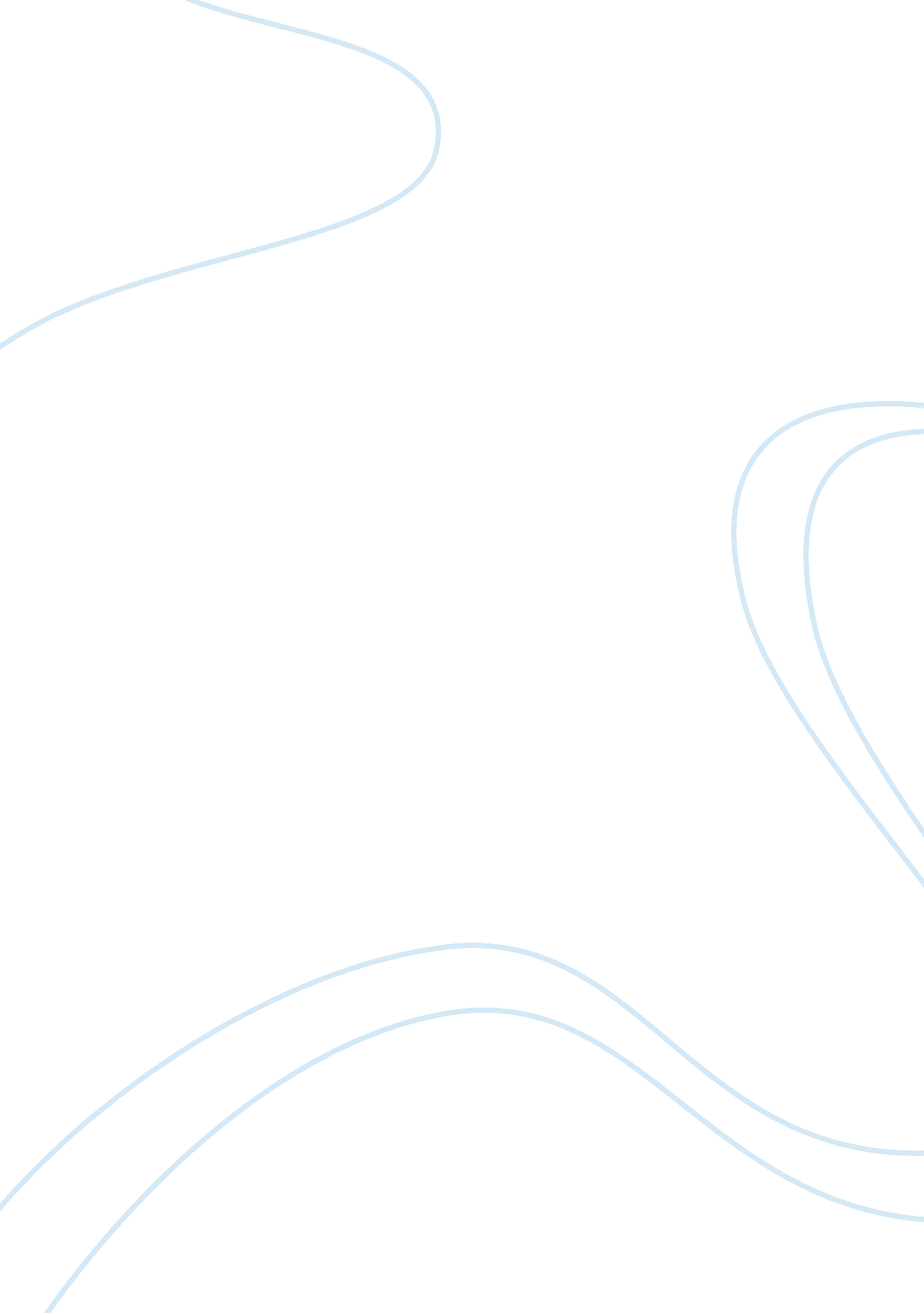 Should adults be charged in situations where teenagers are drinking or have been ...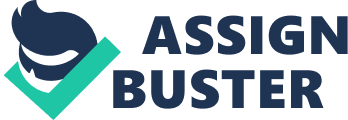 Should adults be charged in situations where teenagers are drinking or have been drinking in their presence? Underage drinking in essence a crime and to support such a habit is also considered to be a crime but the judgment of such an issue is a rather subjective and arguable matter. There has been sever uproar about such issues where minors are seen to indulge into activities such as heavy drinking and after the consumption of such a heavy amount of alcohol within the body, these minors tend to commit activities that are harmful for them and for the others as well. Many countries around the globe have kept a legal standard where minors are not allowed to gain access to alcohol (as sellers are bound not to sell to the under-aged). These restrictions are dodged by these minors as the under aged tend to acquire alcohol easily through numerous methods. There are many instances within the United States of America that parents of these minors are the providers of alcohol to their own children. This act is done by them to ensure that their children consume alcohol within their house rather than going out and fetching is from some unauthorized bootleggers. Parents in such cases tend to keep their children safe by providing them alcohol within the house so that their children should stay out of trouble by stepping out of their houses and getting involved in some kind of misdemeanor. Such an act is questionable by authorities and usually if such cases are found or caught where parents or any other adults are involved in contributing towards the delinquency of a minor, those adults or parents are held responsible both on civil as well as criminal basis. Lack of evidence is always the case where adults or parents escape the charges of supporting minors in acquiring alcohol. People who lose their beloved ones in cases where minors are involved in drunken driving tend to get carried away emotionally and ask for extra punishment for those who are involved in alcohol purchase for the minors. Legal experts are of the opinion that such cases should have civil penalties rather than criminal and to lock down parents would not solve the problem, hence it is better that civil action should be taken where the financial help of these parents should be made restricted for such drinking issues. The legal aspect of such activities has differed with respect to the differing penalties in states like Virginia, Maryland, Florida, etc. Virginia’s law is to hold and charge the adults who contribute towards the delinquency of minor such penalties even include jail time. Maryland, on the contrary, on carries civil liability for such offences. The state of Florida carries a small jail time on such offences. The difference in these penalties is based upon the fact that these states have their own culture and law enforcement authorities have kept those laws running in which they tend to get better results. But this can be argued by suggesting that it would be better if some serious jail time along with some civil penalties should be enforced upon those adults who tend to support minor’s foolish cause of drinking and creating a havoc after consuming alcohol. Works Cited Deane, Daniela. “ Justice Is Unequal for Parents Who Host Teen Drinking Parties” Washington Post. 4 Jul. 2007 Greenlee, Will. “ Prosecutors: Evidence won't support manslaughter charges in teens' deadly Martin crash”. Scripps Newspaper Group. 23 Jun. 2010 